ข้อมูลเพื่อจัดทำเอกสารแนะแนวการศึกษาประจำปีการศึกษา 25๖๐สาขาวิชาเทคโนโลยีสารสนเทศ๑.  ชื่อหลักสูตร (ไทย – อังกฤษ)	ชื่อหลักสูตรชื่อภาษาไทย		หลักสูตรวิทยาศาสตรบัณฑิต  สาขาวิชาเทคโนโลยีสารสนเทศ	 ชื่อภาษาอังกฤษ		Bachelor of Science Program in 			Information Technologyชื่อปริญญาและสาขาวิชา	ชื่อเต็มภาษาไทย		วิทยาศาสตรบัณฑิต (เทคโนโลยีสารสนเทศ)ชื่อย่อภาษาไทย		วท.บ. (เทคโนโลยีสารสนเทศ)ชื่อเต็มภาษาอังกฤษ	Bachelor of Science (Information Technology)		 ชื่อย่อภาษาอังกฤษ			B.Sc. (Information Technology)เปิดการจัดการเรียนการสอนระดับปริญญาตรี หลักสูตร ๔ ปี และเทียบโอน (รับวุฒิ ปวส.)  	๒. ลักษณะสาขาวิชา (เรียนเกี่ยวกับอะไร)            หลักสูตรวิทยาศาสตรบัณฑิต สาขาวิชาเทคโนโลยีสารสนเทศ คณะวิทยาศาสตร์และเทคโนโลยี มหาวิทยาลัยเทคโนโลยีราชมงคลศรีวิชัย จัดการเรียนการสอนเน้นทั้งทฤษฎีและปฏิบัติเพื่อให้นักศึกษามีความรู้ ทักษะและความเชี่ยวชาญทางด้านเทคโนโลยีสารสนเทศ โดยมุ่งเน้นในการสร้างนักศึกษาให้มีความสามารถต่าง ๆ ดังต่อไปนี้มีความรู้ความสามารถในการพัฒนาและออกแบบ ซอฟต์แวร์ ฐานข้อมูล เว็บและมัลติมีเดีย และนำไปประยุกต์ใช้กับระบบงานได้อย่างมีประสิทธิภาพมีความรู้ ความสามารถในการติดตั้ง จัดการบำรุงรักษาฮาร์ดแวร์ ระบบเครือข่ายคอมพิวเตอร์ และวางแผนจัดการการใช้งานเทคโนโลยีสารสนเทศได้อย่างเหมาะสมมีทักษะความสามารถด้านการสื่อสาร การคิดวิเคราะห์วิจัย และริเริ่มสร้างสรรค์ โดยใช้ความรู้และประสบการณ์ในสาขาวิชาเทคโนโลยีสารสนเทศ ในการแก้ปัญหาการทำงานได้อย่างมีประสิทธิภาพ	๓. แนวทางการประกอบอาชีพและศึกษาต่อ	- อาชีพที่สามารถประกอบได้หลังสำเร็จการศึกษาทั้งในภาครัฐและภาคเอกชน    		1. นักวิชาการคอมพิวเตอร์ 		2. นักวิเคราะห์และออกแบบระบบ		3. นักเขียนโปรแกรม		4. ผู้ดูแลระบบเครือข่ายคอมพิวเตอร์		5. นักออกแบบและพัฒนาเว็บไซต์		6. ผู้ดูแลระบบฐานข้อมูล		7. เจ้าหน้าที่ระบบงานคอมพิวเตอร์		8. เจ้าหน้าที่พัฒนาระบบสารสนเทศ		9. อาจารย์สอนทางด้านเทคโนโลยีสารสนเทศ		10. นักวิชาชีพในสถานประกอบการที่มีการใช้เทคโนโลยีสารสนเทศ		11. นักพัฒนาโปรแกรม และนักพัฒนาเกมส์		12. นักผลิตภาพเคลื่อนไหว (Animator)		13. นักออกแบบผลิตภัณฑ์และสิ่งพิมพ์		14. ผู้จัดการระบบสารสนเทศขององค์กร	- แนวทางการศึกษาต่อ        สามารถศึกษาต่อในหลักสูตรระดับปริญญาโทและปริญญาเอกในสถาบันการศึกษาของภาครัฐและเอกชน      หรือหลักสูตรนานาชาติ๔.  ภาพกิจกรรม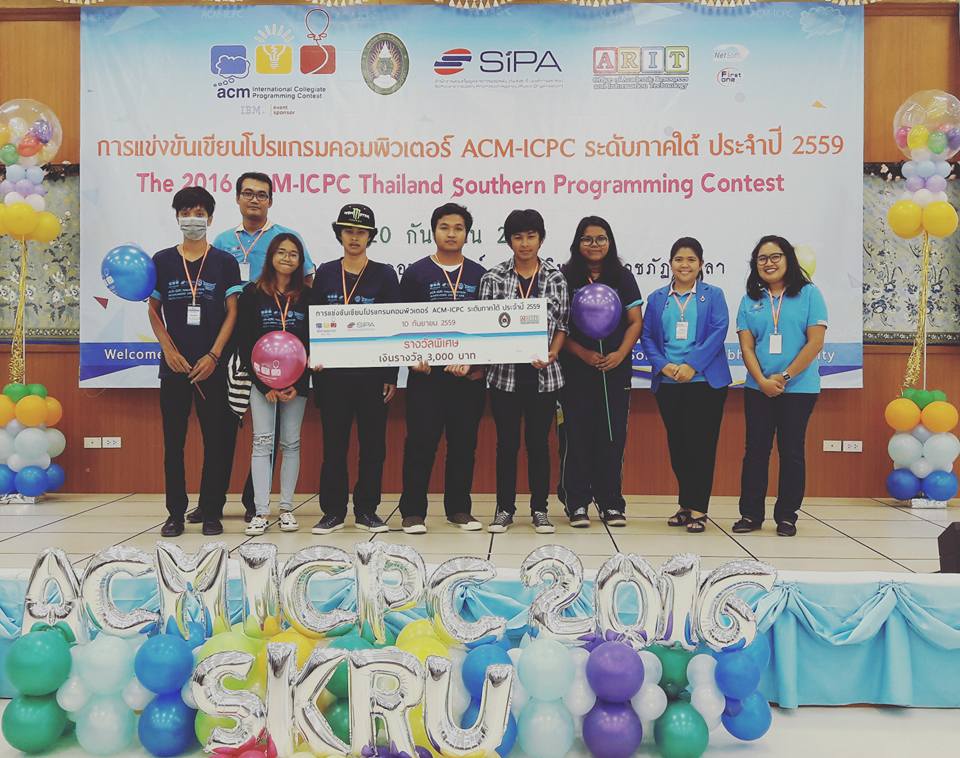 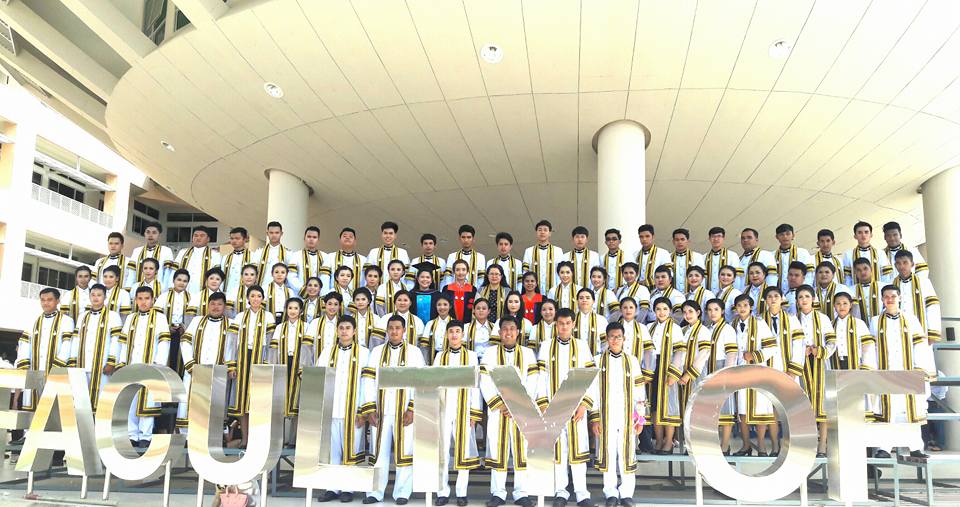 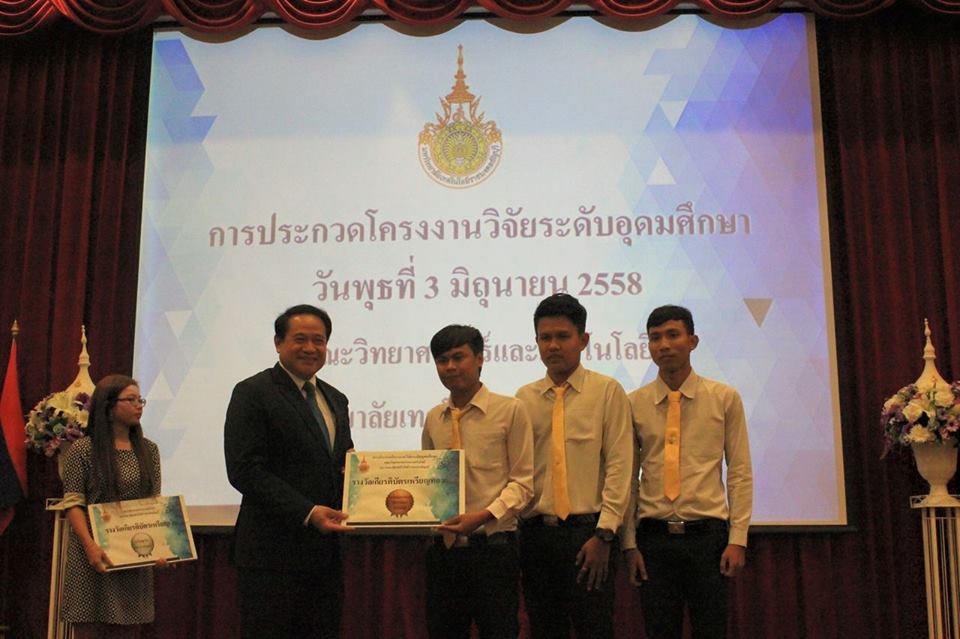 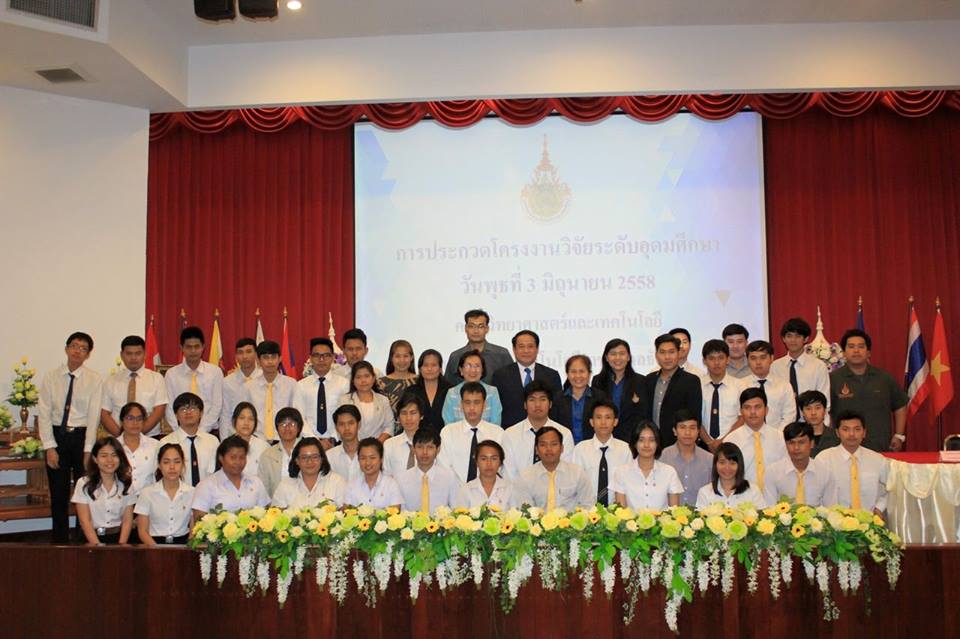 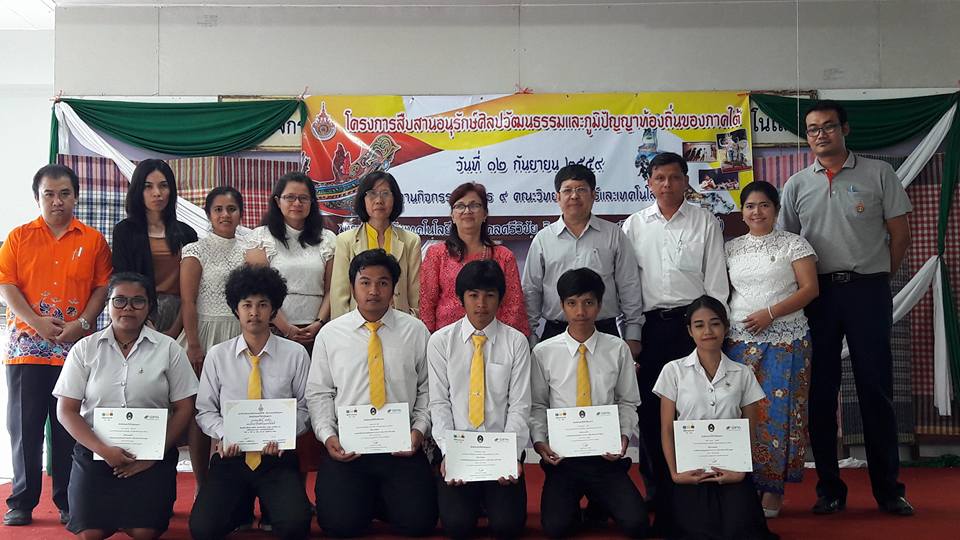 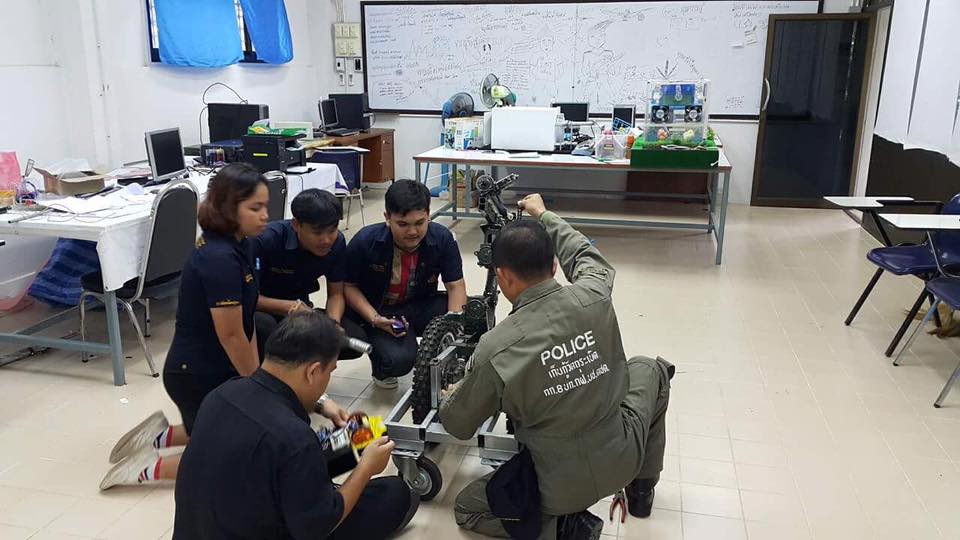 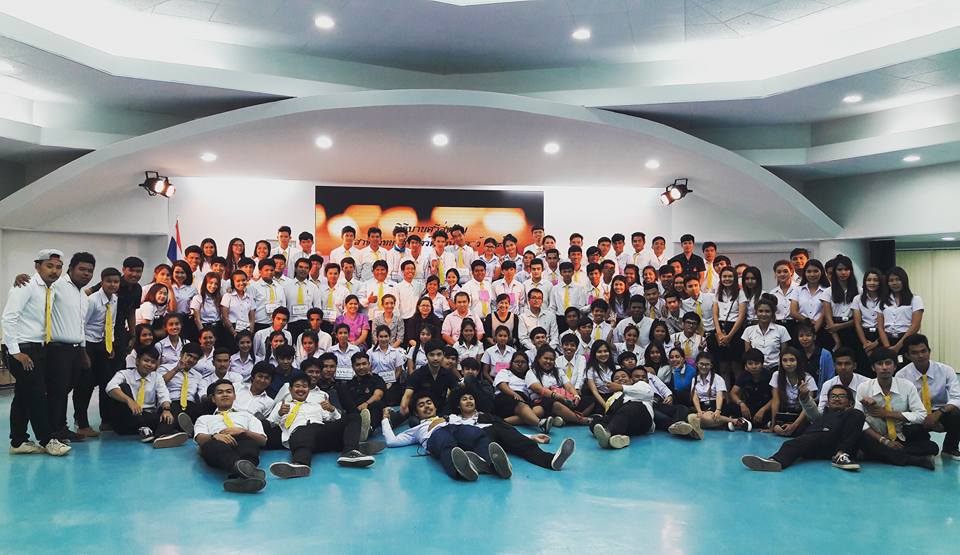 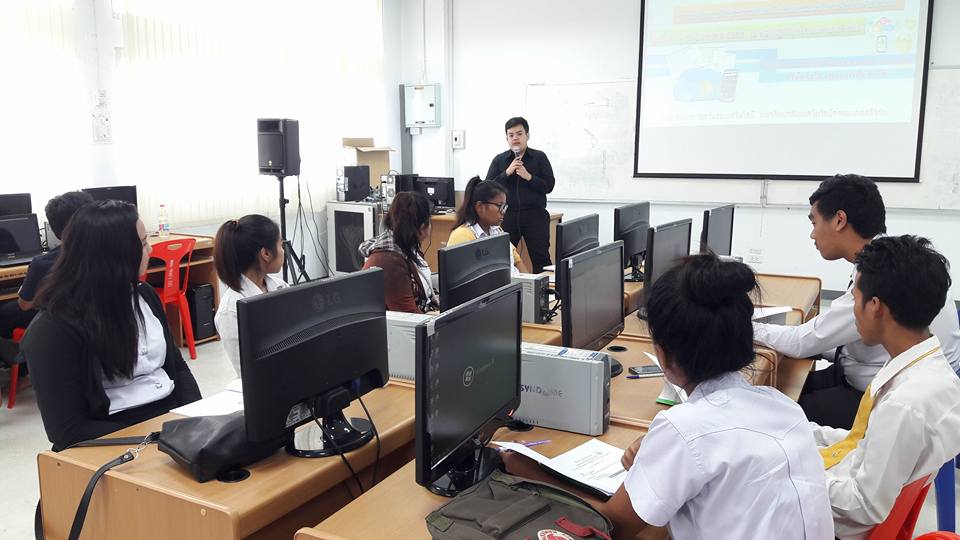 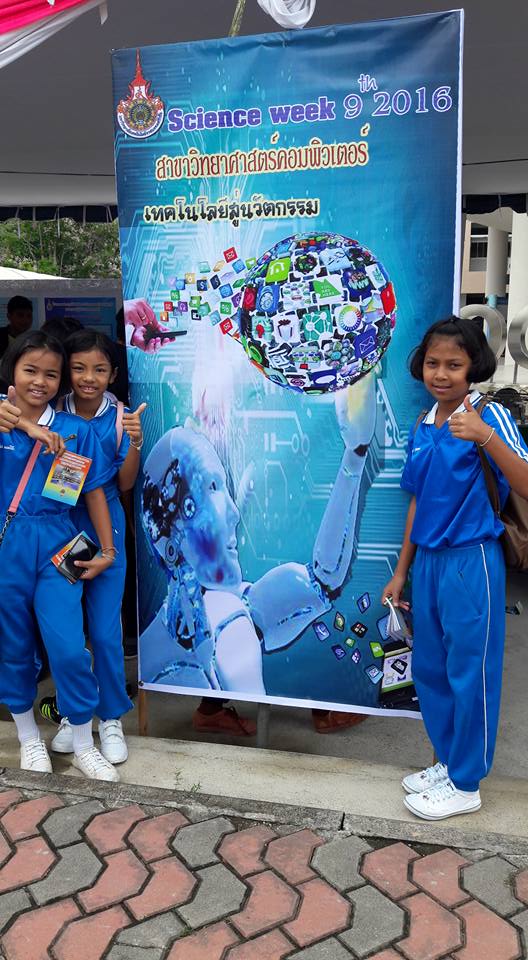 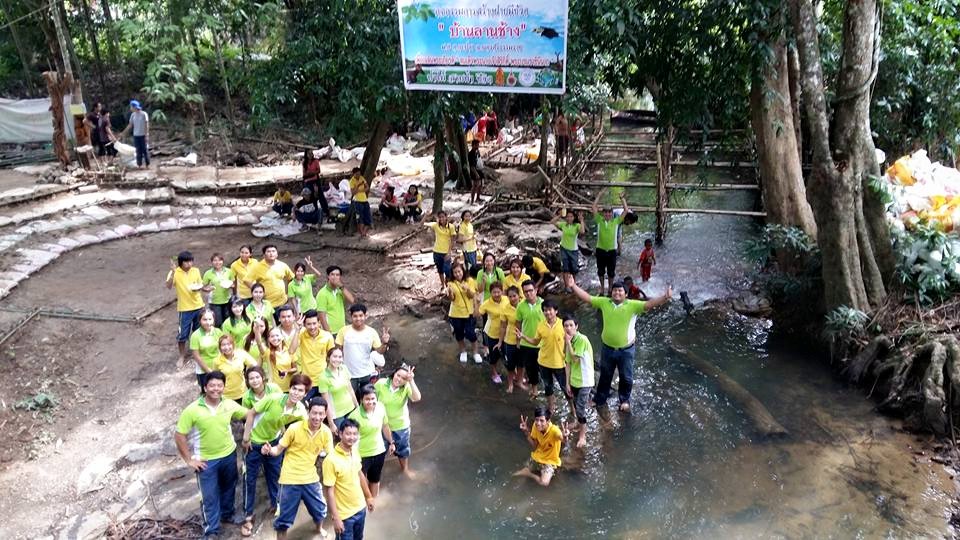 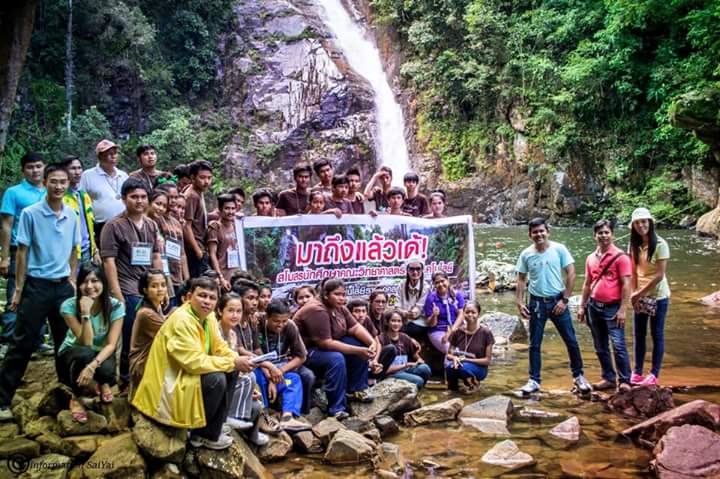 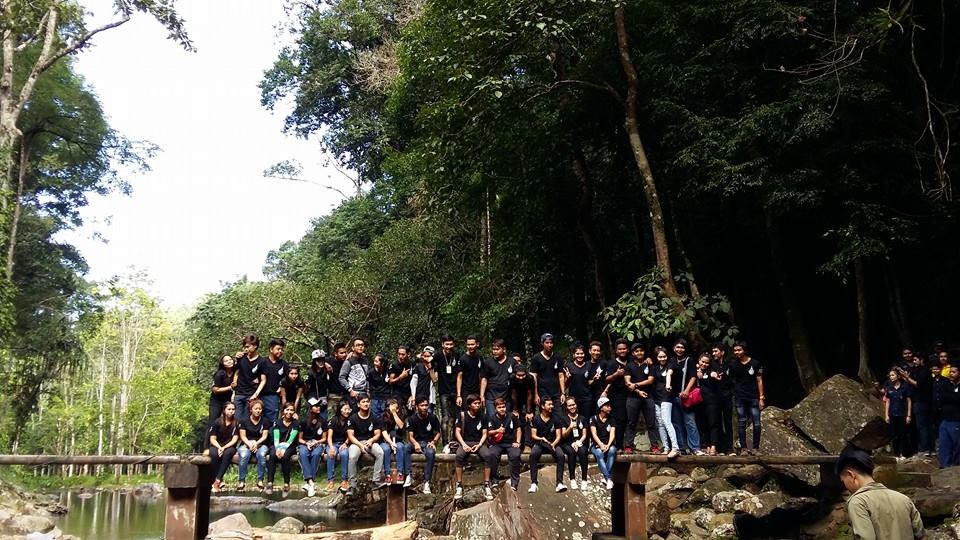 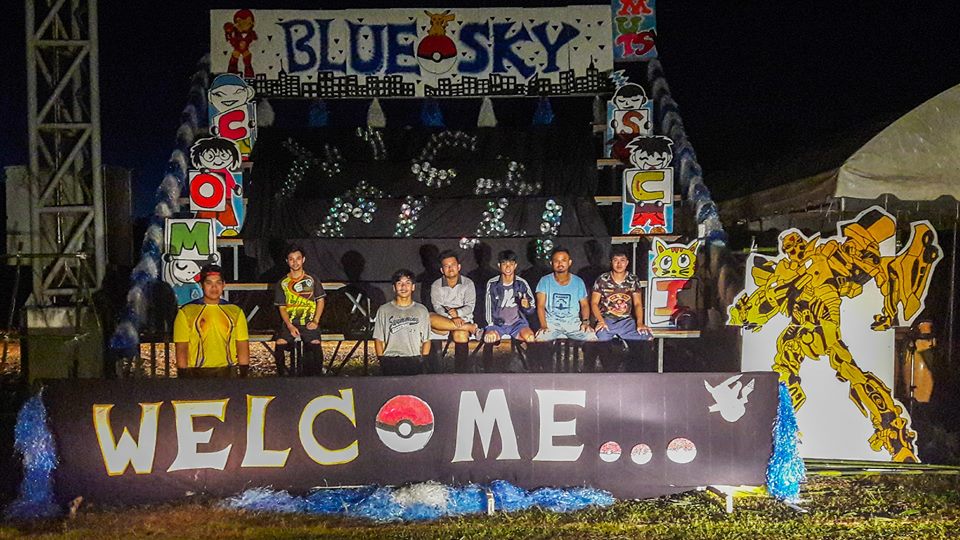 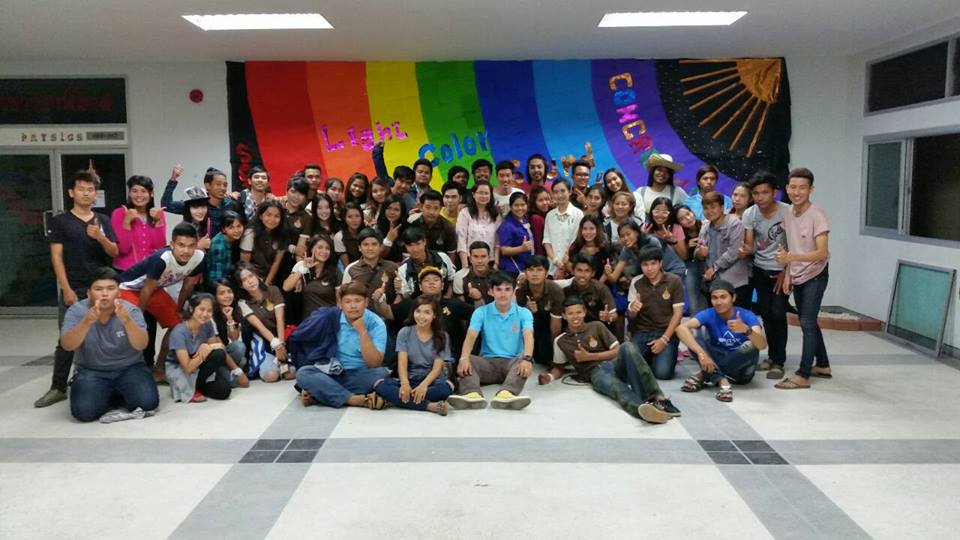 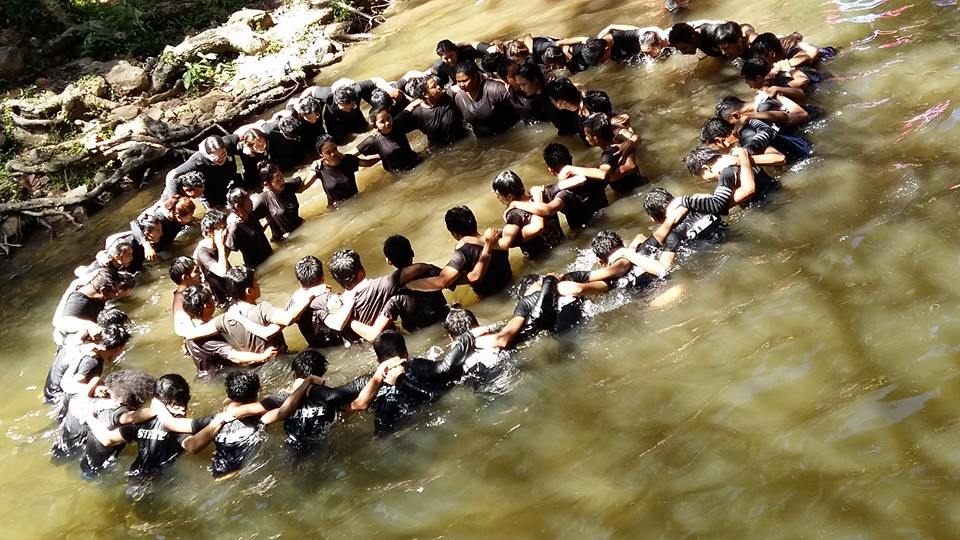 